MEDIA INFO 25. října 2016HEREC JUDE LAW ZÁŘIL V IMPROVIZOVANÉM PŘEDSTAVENÍ ‘ON THE ROAD’ • Představení v režii diváků bylo možné sledovat živě díky internetovému streamu• To nejzajímavější z celého večera je k vidění v krátkém videu: http://www.lexus.cz/car-models/rx/rxlive/#Introduction Včera večer hollywoodský herec Jude Law společně s firmou Lexus Europe zrealizovali živé improvizované představení vysílané ve formě streamu, odehrávající se na půdě londýnské divadelní scény a za volantem nového modelu Lexus RX. Hollywoodská hvězda se vydala na jedinečnou cestu po ulicích čtvrti Soho podle pokynů předávaných na dálku v reálném čase režisérem představení, přihlížejícími diváky a divadelními kolegy. Po vytažení opony se ukázala proslulá kabaretní scéna The Box. Zde Law vystoupil na pódium a uvedl, že na příštích 45 minut se vydává všanc divákům z celého světa, kteří byli vyzváni, aby si naladili živé vysílání a hlasovali pro různé scénáře dalšího vývoje. V okamžiku, kdy Jude Law z pódia odcházel, se již řídil ústními pokyny diváků a svou vlastní intuicí. Poté co nasedl do čekajícího vozu Lexus RX, vyrazil do restaurace Zima, známé svojí stylovou atmosférou, s úkolem vyzvednout jednoho z účinkujících pro večerní představení. Zde se setkal s ruským šéfkuchařem Alexejem Ziminem, známým i z televizních vystoupení. Další zastávkou byl legendární klub živé hudby Ronnie Scott’s Jazz Club, kde měl Law za úkol najít hudebního skladatele. Předposlední scéna prověřila Lawovy umělecké dovednosti. Jeho úkolem bylo naložit jevištního výtvarníka pro večerní představení, španělského pouličního umělce Jorgeho Rodrigueze-Geradu. Napínavé představení „on-the-road“ gradovalo ve chvíli, kdy se Law vracel na scénu The Box se svým souborem a divadelním osazenstvem, aby se mohli zúčastnit velkého divadelního finále. K tomu se připojila i uznávaná zpěvačka a písničkářka Laura Mvula, která společně s Judem a jeho spolupracovníky završila večer společnou písní.„Nestává se vám často, abyste dostali příležitost účinkovat v něčem, kde se můžete chovat naprosto spontánně a psát scénář od nuly,“ řekl Jude Law k živému streamu a dále pokračoval ve vyprávění: „Chtěli jsme pro lidi vytvořit něco úžasného, z čeho si odnesou ryzí a neotřelé zážitky. Sami mohli rozhodovat o tom, jak se bude příběh dál vyvíjet.“„Bylo to skvělé, že jsem se mohla zapojit do tohoto výjimečného představení a stát na pódiu vedle Juda,“ nechala se slyšet zpěvačka Laura Mvula a dodala: „Je úžasné, že vše bylo živě přenášené po celé Evropě. To dodalo celé události na atmosféře.“„V letošním roce jsme při uvádění modelu Lexus RX již s Judem spolupracovali na doposud nevídaném ztvárnění imerzivního divadla,“ vysvětlil Spiros Fotinos, marketingový ředitel společnosti Lexus Europe, a doplnil: „Takže jsme si pak kladli otázku – co udělat dále? Jelikož Jude s námi sdílí nadšení pro inovace a má odvahu vzít na sebe roli průkopníka, netrvalo to dlouho a dospěli jsme k dalšímu jedinečnému zážitku, kterým bylo toto představení.“Poznámky pro redaktory:O ZNAČCE LEXUS Značka Lexus, poprvé představená v roce 1989, celosvětově proslula svojí touhou po dokonalosti, výtečnou kvalitou a použitím vysoce sofistikovaných technologií ve svých vozech. Rovněž nabízí jedinečnou koncepci komplexních zákaznických služeb. Automobilka Lexus v současnosti omlazuje svoji modelovou řadu a uvádí na trh nové modely, které vzbuzující emoce a inspiraci, přinášejí smělejší design, špičkovou jízdní dynamiku a nejmodernější technologie. Dále tím posiluje tradiční hodnoty značky Lexus v oblasti bezkonkurenčního řemeslného zpracování, pohodlí a luxusního provedení interiéru. Lexus dnes zůstává prvním a zároveň i jediným světovým výrobcem luxusních vozů, který nabízí ucelenou řadu vysoce výkonných plně hybridních modelů, skládající se z RX 450h, GS 450h a GS 300h, LS 600h, ES 300h, IS 300h a CT 200h. Vozy poháněné systémem Lexus Hybrid Drive nyní představují více než polovinu všech automobilů Lexus prodaných v Evropě.O NOVÉM MODELU LEXUS RXNejnovější model Lexus RX 450h je luxusní SUV, v němž se snoubí markantní design, bezkonkurenční kultivovanost a průkopnické technologie. Vývoj nového RX 450h znamenal průlom v mnoha různých oblastech. Návrháři automobilky Lexus díky svému intenzivnímu nasazení vytvarovali nejpodmanivější SUV v historii značky Lexus. Tzv. ‘jezdečtí mistři’ Lexus odladili podvozek RX 450h na okruhu Nürburgring a inženýři automobilky Lexus vyvinuli nový postup lakování ke zvýraznění mimořádně nápadných křivek tohoto vozu, aby z návrhářských studií nakonec vyjelo nejostřeji koncipované SUV značky Lexus.ALEXEJ ZIMIN – profil osobnostiAlexej Zimin je ruský šéfkuchař, autor, hvězda televizní show a provozovatel restaurace. Alexej v roce 2010 otevřel v Moskvě první Ragout Café a v roce 2012 doplnil své portfolio o další. Počátkem roku 2016 pak Alexej otevíral svoji první mezinárodní restauraci Zima v londýnské čtvrti Soho. Uvedená restaurace se zaměřuje na tzv. „street food“ (jídlo konzumované na ulici) inspirované ruskou kuchyní. JORGE RODRIGUEZ-GERADA – profil osobnostiJorge je umělec s kubánsko-americkými kořeny, v současnosti žijící ve Španělsku. Počátkem 90. let byl v New Yorku zakládajícím členem kulturního hnutí jamování, kdy se snažil intervenovat prostřednictvím billboardů a veřejné inzerce. Od roku 2009 je kurátorem každoročního festivalu AvantGuard Urbano Festival, pořádaného v severním Španělsku.LAURA MVULA – profil osobnostiLaura Mvula je britská soulová zpěvačka a písničkářka, jejíž tvorba zahrnuje mnoho různých žánrů, včetně popu, R&B, soulu, jazzu, indie a folku. Laura získala řadu hudebních ocenění, včetně cen Best Female Act a Best R&B/Soul Act v rámci udílení cen MOBO Awards (2013) a Urban Music Awards; v roce 2016 získala čtyři další nominace. Poslední album z roku 2016 nese jméno ‘The Dreaming Room’.Více informací:Jitka Kořánová (Jechová) PR Manager Toyota Central Europe – Czech s.r.o.Bavorská 2662/1155 00  Praha 5Czech RepublicPhone: +420 222 992 209Mobile: +420 731 626 250jitka.koranova@toyota-ce.com 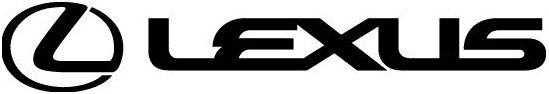 